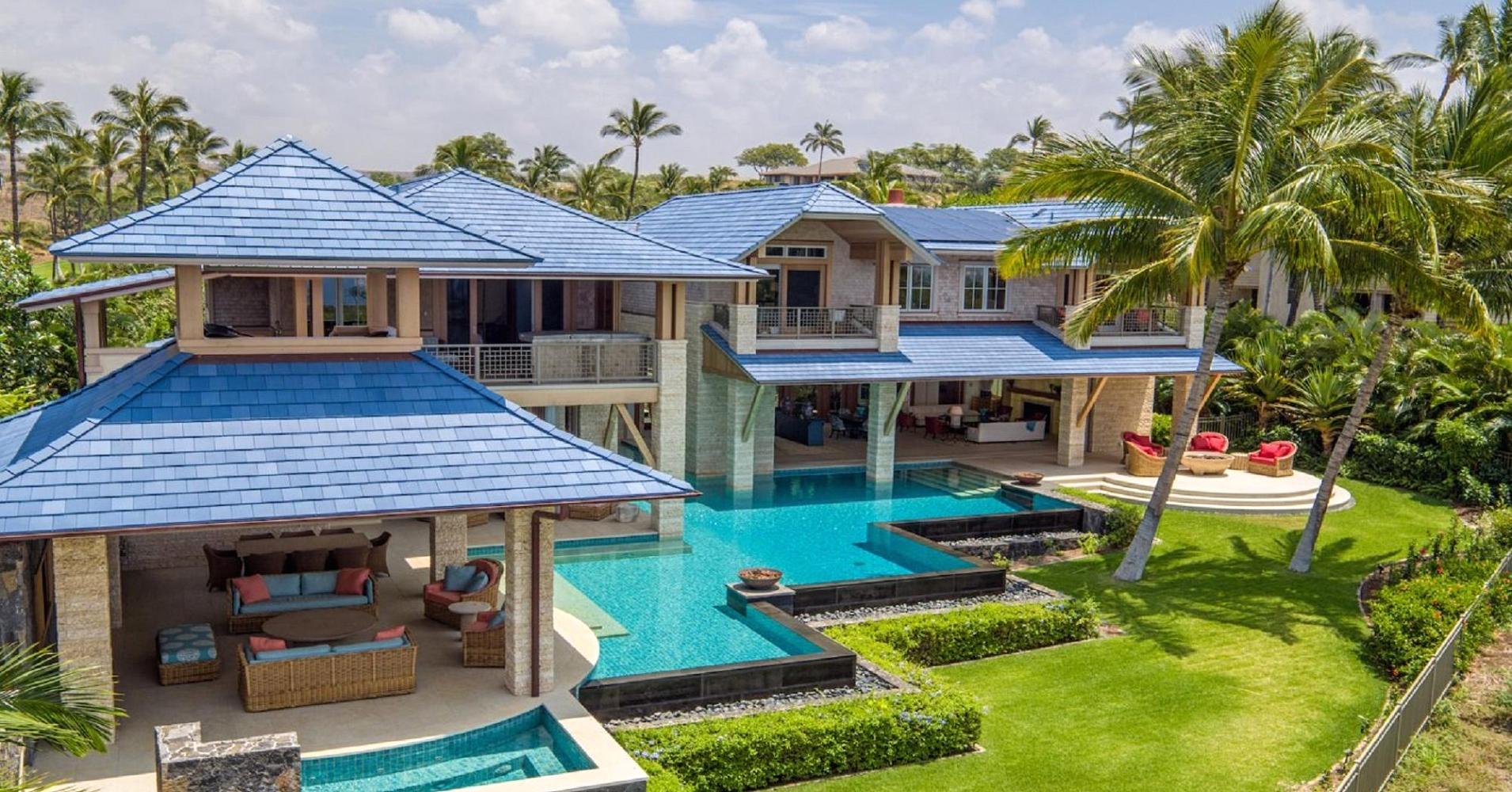 Task 1Watch the video about Past Simplehttps://www.youtube.com/watch?time_continue=106&v=dKigBKdOBBYTask 2Look at the table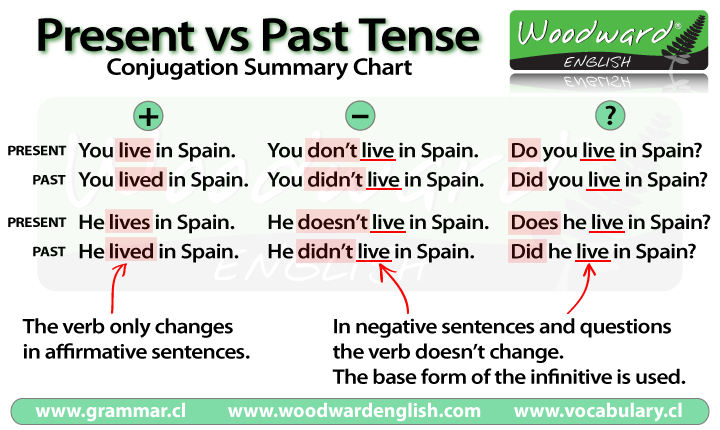 Task 3Write the past simple of the verb in (brackets) to complete the sentences.a. Yesterday I _____ to the park. (go)b. My grandparents _____ us last week. (visit)c. Last weekend I ______ an email to my friend. (write)d. My brother ______ any computer games last night. (not play)e. We ______ cereal and ______ juice for breakfast. (eat, drink)f. I ______ my favourite TV programme yesterday. (not watch)g. My friend ______ me a new pencil case for my birthday. (give)h. Yesterday I ______ to school, I ______ by car. (walk, not go)
Task 4Choose the correct words to complete the sentences.We ____ about the storm on the news. hearheardThey ____ that it was my birthday. find outfound outThe waiter ____ us the menu to look at. bringbroughtI didn’t ____ very well last night. sleepsleptDid you ____ your coat in the cafe? leaveleft6. It was so cold that the pipes ____.freezefroze7.She didn’t ____ us what to do for homework. telltold8.He ____ bad about failing the test. feelfeltTask 5Put the irregular verb in the past simple tense to fill the gaps.1. I ____ (buy) some food for lunch.2. Who ____ (meet) you at the airport?3. We all ____ (have) the same idea.4. ____ (do) you speak to Sophie?5. I ____ (see) the weather forecast earlier.6. He ____ (give) us a lift into town.7. She ____ (read) three books in one week!8. They ____ (take) a taxi to the hotelTask 6Choose the correct answer.I _______ yesterday  work  didn't work  did workHe ______ to work by car yesterday.  goes  didn't go  was goWhat ______ last week?  did you do  you did  do you doThree days ago I ____ an accident  has  didn't had  have  hadWe _____ our homework  didn't do  didn't  didn't did  don't doWhy _____ to İstanbul?  she went  did she went  did she go  she did goMy mother ____ a cake this morning  make  made  maked  making_____ a new car last year?  did you buy  do you buy  did you boughtShe _____ three emails to me yesterday  writes  writed  did write  wroteWhere ______ last night?  you stayed  did you stay  does he stay  do you stayANSWERSTask 3Write the past simple of the verb in (brackets) to complete the sentences.a. Yesterday I went to the park. (go)b. My grandparents visited us last week. (visit)c. Last weekend I wrote an email to my friend. (write)d. My brother did not play any computer games last night. (not play)e. We ate cereal and drank juice for breakfast. (eat, drink)f. I did not watch my favourite TV programme yesterday. (not watch)g. My friend gave me a new pencil case for my birthday. (give)h. Yesterday I walked to school, I did not go by car. (walk, not go)
Task 4Choose the correct words to complete the sentences.We ____ about the storm on the news. hearheardThey ____ that it was my birthday. find outfound outThe waiter ____ us the menu to look at. bringbroughtI didn’t ____ very well last night. sleepsleptDid you ____ your coat in the cafe? leaveleft6. It was so cold that the pipes ____.freezefroze7.She didn’t ____ us what to do for homework. telltold8.He ____ bad about failing the test. feelfeltTask 5Put the irregular verb in the past simple tense to fill the gaps.1. I bought (buy) some food for lunch.2. Who met (meet) you at the airport?3. We all had (have) the same idea.4. Did (do) you speak to Sophie?5. I saw (see) the weather forecast earlier.6. He gave (give) us a lift into town.7. She read (read) three books in one week!8. They took (take) a taxi to the hotelTask 6Choose the correct answer.I _______ yesterday  work  didn't work  did workHe ______ to work by car yesterday.  goes  didn't go  was goWhat ______ last week?  did you do  you did  do you doThree days ago I ____ an accident  has  didn't had  have  hadWe _____ our homework  didn't do  didn't  didn't did  don't doWhy _____ to İstanbul?  she went  did she went  did she go  she did goMy mother ____ a cake this morning  make  made  maked  making_____ a new car last year?  did you buy  do you buy  did you boughtShe _____ three emails to me yesterday  writes  writed  did write  wroteWhere ______ last night?  you stayed  did you stay  does he stay  do you stay